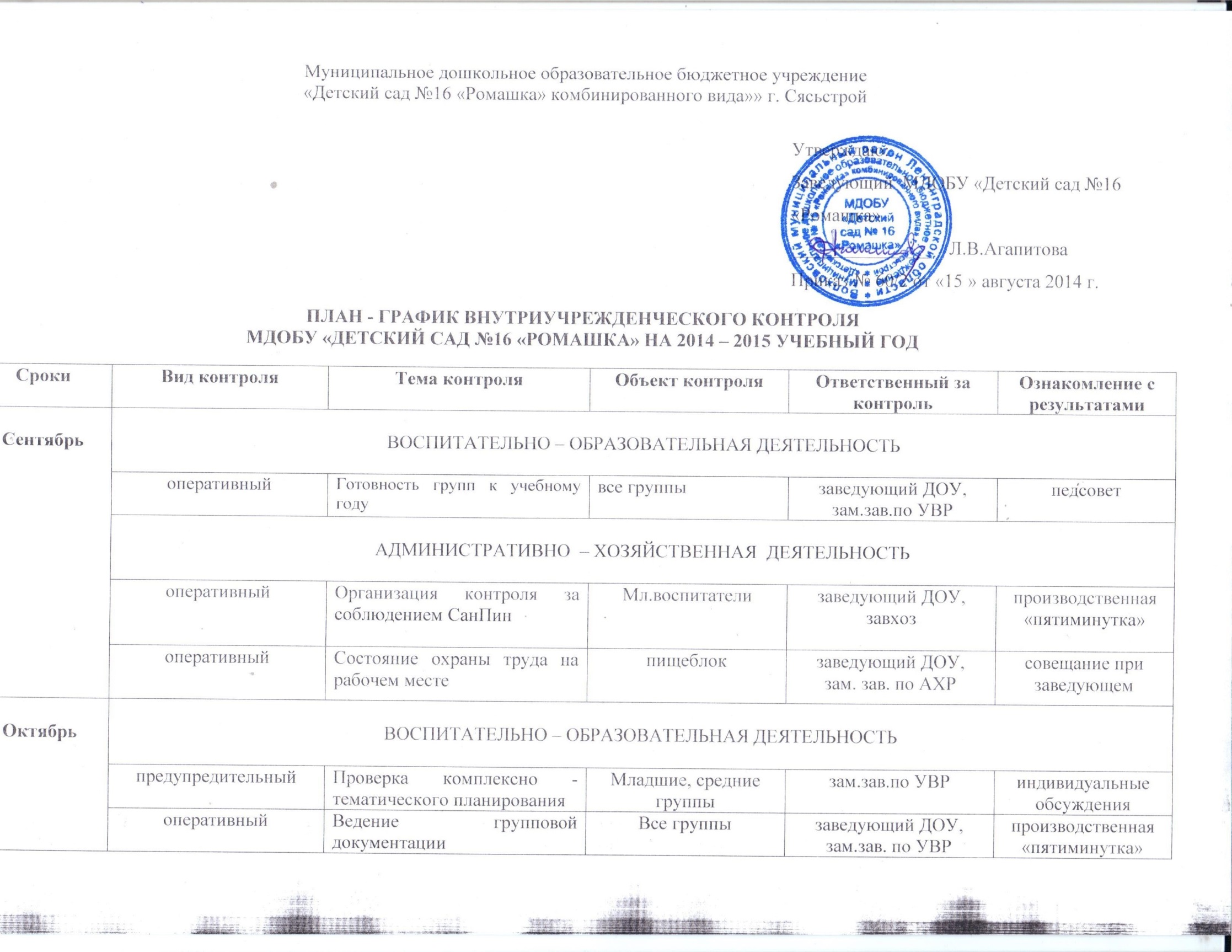 АДМИНИСТРАТИВНО – ХОЗЯЙСТВЕННАЯ  ДЕЯТЕЛЬНОСТЬАДМИНИСТРАТИВНО – ХОЗЯЙСТВЕННАЯ  ДЕЯТЕЛЬНОСТЬАДМИНИСТРАТИВНО – ХОЗЯЙСТВЕННАЯ  ДЕЯТЕЛЬНОСТЬАДМИНИСТРАТИВНО – ХОЗЯЙСТВЕННАЯ  ДЕЯТЕЛЬНОСТЬАДМИНИСТРАТИВНО – ХОЗЯЙСТВЕННАЯ  ДЕЯТЕЛЬНОСТЬоперативныйКонтроль соблюдением охраны труда в прачечноймашинист по стирке бельязам. зав. по АХРпроизводственная «пятиминутка»оперативныйСоблюдение правил внутреннего  трудового распорядка ДОУзаведующий ДОУ,зам. зав. по АХРсовещание при заведующемНоябрьВОСПИТАТЕЛЬНО – ОБРАЗОВАТЕЛЬНАЯ ДЕЯТЕЛЬНОСТЬ    ВОСПИТАТЕЛЬНО – ОБРАЗОВАТЕЛЬНАЯ ДЕЯТЕЛЬНОСТЬ    ВОСПИТАТЕЛЬНО – ОБРАЗОВАТЕЛЬНАЯ ДЕЯТЕЛЬНОСТЬ    ВОСПИТАТЕЛЬНО – ОБРАЗОВАТЕЛЬНАЯ ДЕЯТЕЛЬНОСТЬ    ВОСПИТАТЕЛЬНО – ОБРАЗОВАТЕЛЬНАЯ ДЕЯТЕЛЬНОСТЬ    НоябрьтематическийОпределение эффективности воспитательно – образовательной работы в ДОУ по реализации ОО «Безопасность»все группызаведующий ДОУ, зам.зав. по УВРпедсоветНоябрьоперативныйПланирование и проведение мероприятий по ОО «Безопасность»все группызам.зав. по УВРпроизводственная «пятиминутка»НоябрьАДМИНИСТРАТИВНО – ХОЗЯЙСТВЕННАЯ  ДЕЯТЕЛЬНОСТЬАДМИНИСТРАТИВНО – ХОЗЯЙСТВЕННАЯ  ДЕЯТЕЛЬНОСТЬАДМИНИСТРАТИВНО – ХОЗЯЙСТВЕННАЯ  ДЕЯТЕЛЬНОСТЬАДМИНИСТРАТИВНО – ХОЗЯЙСТВЕННАЯ  ДЕЯТЕЛЬНОСТЬАДМИНИСТРАТИВНО – ХОЗЯЙСТВЕННАЯ  ДЕЯТЕЛЬНОСТЬНоябрьоперативныйСоответствие структуры и содержания официального сайта ДОУ в сети «Интернет»зам. зав. по УВРзаведующий ДОУсовещание при заведующемДекабрьВОСПИТАТЕЛЬНО – ОБРАЗОВАТЕЛЬНАЯ ДЕЯТЕЛЬНОСТЬ    ВОСПИТАТЕЛЬНО – ОБРАЗОВАТЕЛЬНАЯ ДЕЯТЕЛЬНОСТЬ    ВОСПИТАТЕЛЬНО – ОБРАЗОВАТЕЛЬНАЯ ДЕЯТЕЛЬНОСТЬ    ВОСПИТАТЕЛЬНО – ОБРАЗОВАТЕЛЬНАЯ ДЕЯТЕЛЬНОСТЬ    ВОСПИТАТЕЛЬНО – ОБРАЗОВАТЕЛЬНАЯ ДЕЯТЕЛЬНОСТЬ    ДекабрьоперативныйВыполнение инструкций по охране жизни и здоровья детей все группызаведующий ДОУ, зам.зав.по УВРсовещание при заведующемДекабрьпредупредительныйПроверка комплексно - тематического планированиястаршие, подготовительные к школе группызам.зав.по УВРиндивидуальныеобсужденияДекабрьАДМИНИСТРАТИВНО – ХОЗЯЙСТВЕННАЯ  ДЕЯТЕЛЬНОСТЬАДМИНИСТРАТИВНО – ХОЗЯЙСТВЕННАЯ  ДЕЯТЕЛЬНОСТЬАДМИНИСТРАТИВНО – ХОЗЯЙСТВЕННАЯ  ДЕЯТЕЛЬНОСТЬАДМИНИСТРАТИВНО – ХОЗЯЙСТВЕННАЯ  ДЕЯТЕЛЬНОСТЬАДМИНИСТРАТИВНО – ХОЗЯЙСТВЕННАЯ  ДЕЯТЕЛЬНОСТЬДекабрьоперативныйСанитарно – гигиеническое состояние в группахмл.воспитателизаведующий ДОУ, завхозсовещание при заведующемЯнварьВОСПИТАТЕЛЬНО – ОБРАЗОВАТЕЛЬНАЯ ДЕЯТЕЛЬНОСТЬ    ВОСПИТАТЕЛЬНО – ОБРАЗОВАТЕЛЬНАЯ ДЕЯТЕЛЬНОСТЬ    ВОСПИТАТЕЛЬНО – ОБРАЗОВАТЕЛЬНАЯ ДЕЯТЕЛЬНОСТЬ    ВОСПИТАТЕЛЬНО – ОБРАЗОВАТЕЛЬНАЯ ДЕЯТЕЛЬНОСТЬ    ВОСПИТАТЕЛЬНО – ОБРАЗОВАТЕЛЬНАЯ ДЕЯТЕЛЬНОСТЬ    ЯнварьоперативныйДвигательный режим в течение дня все группы заведующий ДОУ, зам.зав.по УВРпроизводственная «пятиминутка»ЯнварьАДМИНИСТРАТИВНО – ХОЗЯЙСТВЕННАЯ  ДЕЯТЕЛЬНОСТЬАДМИНИСТРАТИВНО – ХОЗЯЙСТВЕННАЯ  ДЕЯТЕЛЬНОСТЬАДМИНИСТРАТИВНО – ХОЗЯЙСТВЕННАЯ  ДЕЯТЕЛЬНОСТЬАДМИНИСТРАТИВНО – ХОЗЯЙСТВЕННАЯ  ДЕЯТЕЛЬНОСТЬАДМИНИСТРАТИВНО – ХОЗЯЙСТВЕННАЯ  ДЕЯТЕЛЬНОСТЬЯнварьтекущийСоблюдение сан. эпид. режимамладшие воспитателизаведующий ДОУ, завхозпроизводственная «пятиминутка»ФевральВОСПИТАТЕЛЬНО – ОБРАЗОВАТЕЛЬНАЯ ДЕЯТЕЛЬНОСТЬ    ВОСПИТАТЕЛЬНО – ОБРАЗОВАТЕЛЬНАЯ ДЕЯТЕЛЬНОСТЬ    ВОСПИТАТЕЛЬНО – ОБРАЗОВАТЕЛЬНАЯ ДЕЯТЕЛЬНОСТЬ    ВОСПИТАТЕЛЬНО – ОБРАЗОВАТЕЛЬНАЯ ДЕЯТЕЛЬНОСТЬ    ВОСПИТАТЕЛЬНО – ОБРАЗОВАТЕЛЬНАЯ ДЕЯТЕЛЬНОСТЬ    ФевральоперативныйПроведение родительских собраний во всех возрастных группахвсе группызам.зав.по УВРпроизводственная «пятиминутка»ФевральоперативныйПроведение оздоровительных мероприятий в режиме дня, организация утренней гимнастики все группызам.зав.по УВРиндивидуальныеобсужденияФевральАДМИНИСТРАТИВНО – ХОЗЯЙСТВЕННАЯ  ДЕЯТЕЛЬНОСТЬАДМИНИСТРАТИВНО – ХОЗЯЙСТВЕННАЯ  ДЕЯТЕЛЬНОСТЬАДМИНИСТРАТИВНО – ХОЗЯЙСТВЕННАЯ  ДЕЯТЕЛЬНОСТЬАДМИНИСТРАТИВНО – ХОЗЯЙСТВЕННАЯ  ДЕЯТЕЛЬНОСТЬАДМИНИСТРАТИВНО – ХОЗЯЙСТВЕННАЯ  ДЕЯТЕЛЬНОСТЬФевральоперативныйСоответствие структуры и содержания официального сайта ДОУ в сети «Интернет»зам. зав. по УВРзаведующий ДОУсовещание при заведующемМартВОСПИТАТЕЛЬНО – ОБРАЗОВАТЕЛЬНАЯ ДЕЯТЕЛЬНОСТЬ    ВОСПИТАТЕЛЬНО – ОБРАЗОВАТЕЛЬНАЯ ДЕЯТЕЛЬНОСТЬ    ВОСПИТАТЕЛЬНО – ОБРАЗОВАТЕЛЬНАЯ ДЕЯТЕЛЬНОСТЬ    ВОСПИТАТЕЛЬНО – ОБРАЗОВАТЕЛЬНАЯ ДЕЯТЕЛЬНОСТЬ    ВОСПИТАТЕЛЬНО – ОБРАЗОВАТЕЛЬНАЯ ДЕЯТЕЛЬНОСТЬ    МартоперативныйПрофилактика травматизмавсе группызаведующий ДОУ,зам.зав.по УВРсовещание при заведующемМартоперативный Сменность материала в родительском уголкевсе группызаведующий ДОУ, зам.зав.по УВРпроизводственная «пятиминутка»МартАДМИНИСТРАТИВНО – ХОЗЯЙСТВЕННАЯ  ДЕЯТЕЛЬНОСТЬАДМИНИСТРАТИВНО – ХОЗЯЙСТВЕННАЯ  ДЕЯТЕЛЬНОСТЬАДМИНИСТРАТИВНО – ХОЗЯЙСТВЕННАЯ  ДЕЯТЕЛЬНОСТЬАДМИНИСТРАТИВНО – ХОЗЯЙСТВЕННАЯ  ДЕЯТЕЛЬНОСТЬАДМИНИСТРАТИВНО – ХОЗЯЙСТВЕННАЯ  ДЕЯТЕЛЬНОСТЬМартоперативныйВедение документации по ОТ заведующий ДОУ, завхозпроизводственная «пятиминутка»МартоперативныйСанитарно – гигиеническое состояние в группахМл.воспитателизаведующий ДОУ, завхозпроизводственная «пятиминутка»МартоперативныйРегистрация инструктажа по технике безопасности работников ДОУзаведующий ДОУ, завхозсовещание при заведующемАпрельВОСПИТАТЕЛЬНО – ОБРАЗОВАТЕЛЬНАЯ ДЕЯТЕЛЬНОСТЬ    ВОСПИТАТЕЛЬНО – ОБРАЗОВАТЕЛЬНАЯ ДЕЯТЕЛЬНОСТЬ    ВОСПИТАТЕЛЬНО – ОБРАЗОВАТЕЛЬНАЯ ДЕЯТЕЛЬНОСТЬ    ВОСПИТАТЕЛЬНО – ОБРАЗОВАТЕЛЬНАЯ ДЕЯТЕЛЬНОСТЬ    ВОСПИТАТЕЛЬНО – ОБРАЗОВАТЕЛЬНАЯ ДЕЯТЕЛЬНОСТЬ    АпрельтекущийОрганизация работы с родителямивсе группызаведующий ДОУ, зам.зав. по УВРпроизводственная «пятиминутка»АпрельтематическийСоздание в  группах условий для внедрения ФГОСвсе группызаведующий ДОУ, зам.зав.по УВРпедсоветАпрельоперативный Планирование индивидуальной работы с детьмивсе группызаведующий ДОУ, зам.зав.по УВРпроизводственная «пятиминутка»АпрельАДМИНИСТРАТИВНО – ХОЗЯЙСТВЕННАЯ  ДЕЯТЕЛЬНОСТЬАДМИНИСТРАТИВНО – ХОЗЯЙСТВЕННАЯ  ДЕЯТЕЛЬНОСТЬАДМИНИСТРАТИВНО – ХОЗЯЙСТВЕННАЯ  ДЕЯТЕЛЬНОСТЬАДМИНИСТРАТИВНО – ХОЗЯЙСТВЕННАЯ  ДЕЯТЕЛЬНОСТЬАДМИНИСТРАТИВНО – ХОЗЯЙСТВЕННАЯ  ДЕЯТЕЛЬНОСТЬАпрельоперативныйСанитарный режим в соответствии с СанПинмашинист по стирке бельязаведующий ДОУ, завхозпроизводственная «пятиминутка»АпрельоперативныйСвоевременная выдача продуктов питанияПоваразаведующий ДОУ, завхозпроизводственная «пятиминутка»МайВОСПИТАТЕЛЬНО – ОБРАЗОВАТЕЛЬНАЯ ДЕЯТЕЛЬНОСТЬ    ВОСПИТАТЕЛЬНО – ОБРАЗОВАТЕЛЬНАЯ ДЕЯТЕЛЬНОСТЬ    ВОСПИТАТЕЛЬНО – ОБРАЗОВАТЕЛЬНАЯ ДЕЯТЕЛЬНОСТЬ    ВОСПИТАТЕЛЬНО – ОБРАЗОВАТЕЛЬНАЯ ДЕЯТЕЛЬНОСТЬ    ВОСПИТАТЕЛЬНО – ОБРАЗОВАТЕЛЬНАЯ ДЕЯТЕЛЬНОСТЬ    МайтекущийАнализ воспитательно – образовательной работывсе группызаведующий ДОУ, зам.зав.по УВРпроизводственная «пятиминутка»МайоперативныйОрганизация  коррекционного процессаучителя - логопедызаведующий ДОУ,зам.зав. по УВРпроизводственная «пятиминутка»МайАДМИНИСТРАТИВНО – ХОЗЯЙСТВЕННАЯ  ДЕЯТЕЛЬНОСТЬАДМИНИСТРАТИВНО – ХОЗЯЙСТВЕННАЯ  ДЕЯТЕЛЬНОСТЬАДМИНИСТРАТИВНО – ХОЗЯЙСТВЕННАЯ  ДЕЯТЕЛЬНОСТЬАДМИНИСТРАТИВНО – ХОЗЯЙСТВЕННАЯ  ДЕЯТЕЛЬНОСТЬАДМИНИСТРАТИВНО – ХОЗЯЙСТВЕННАЯ  ДЕЯТЕЛЬНОСТЬМайоперативныйСоблюдение правил внутреннего распорядказаведующий ДОУ,завхозсовещание при заведующемМайоперативныйСанитарно – гигиеническое состояние буфетных в группахмладшие воспитатели заведующий ДОУ, завхозпроизводственная «пятиминутка»Майоперативный  Соблюдение ППБ и ОТмашинист по стирке бельязаведующий ДОУ, завхозпроизводственная «пятиминутка»ИюньВОСПИТАТЕЛЬНО – ОБРАЗОВАТЕЛЬНАЯ ДЕЯТЕЛЬНОСТЬ    ВОСПИТАТЕЛЬНО – ОБРАЗОВАТЕЛЬНАЯ ДЕЯТЕЛЬНОСТЬ    ВОСПИТАТЕЛЬНО – ОБРАЗОВАТЕЛЬНАЯ ДЕЯТЕЛЬНОСТЬ    ВОСПИТАТЕЛЬНО – ОБРАЗОВАТЕЛЬНАЯ ДЕЯТЕЛЬНОСТЬ    ВОСПИТАТЕЛЬНО – ОБРАЗОВАТЕЛЬНАЯ ДЕЯТЕЛЬНОСТЬ    ИюньпредупредительныйПрофилактика травматизмана прогулкевсе группызаведующий ДОУ,зам.зав. по УВРпроизводственная «пятиминутка»ИюньоперативныйОрганизация питания детейвсе группы, работники пищеблоказаведующий ДОУ, зам.зав.по УВР,завхозсовещание при заведующемИюньтекущийОрганизация и проведение развлечениймузыкальный руководитель, педагогиЗам.зав.по УВРиндивидуальные беседыИюньАДМИНИСТРАТИВНО – ХОЗЯЙСТВЕННАЯ  ДЕЯТЕЛЬНОСТЬАДМИНИСТРАТИВНО – ХОЗЯЙСТВЕННАЯ  ДЕЯТЕЛЬНОСТЬАДМИНИСТРАТИВНО – ХОЗЯЙСТВЕННАЯ  ДЕЯТЕЛЬНОСТЬАДМИНИСТРАТИВНО – ХОЗЯЙСТВЕННАЯ  ДЕЯТЕЛЬНОСТЬАДМИНИСТРАТИВНО – ХОЗЯЙСТВЕННАЯ  ДЕЯТЕЛЬНОСТЬИюньоперативный Охрана труда, ТБ и ППБзавхоззаведующий ДОУсовещание при заведующемИюньоперативныйСоответствие структуры и содержания официального сайта ДОУ в сети «Интернет»зам. зав. по УВРзаведующий ДОУсовещание при заведующемИюльВОСПИТАТЕЛЬНО – ОБРАЗОВАТЕЛЬНАЯ ДЕЯТЕЛЬНОСТЬ    ВОСПИТАТЕЛЬНО – ОБРАЗОВАТЕЛЬНАЯ ДЕЯТЕЛЬНОСТЬ    ВОСПИТАТЕЛЬНО – ОБРАЗОВАТЕЛЬНАЯ ДЕЯТЕЛЬНОСТЬ    ВОСПИТАТЕЛЬНО – ОБРАЗОВАТЕЛЬНАЯ ДЕЯТЕЛЬНОСТЬ    ВОСПИТАТЕЛЬНО – ОБРАЗОВАТЕЛЬНАЯ ДЕЯТЕЛЬНОСТЬ    ИюльоперативныйОрганизация и проведение прогулоквсе группызаведующий ДОУ,ст. воспитательиндивидуальные беседыИюльоперативныйОрганизация закаливающих процедур с детьмивсе группызаведующий ДОУ, зам.зав.по УВРпроизводственная «пятиминутка»ИюльАДМИНИСТРАТИВНО – ХОЗЯЙСТВЕННАЯ  ДЕЯТЕЛЬНОСТЬАДМИНИСТРАТИВНО – ХОЗЯЙСТВЕННАЯ  ДЕЯТЕЛЬНОСТЬАДМИНИСТРАТИВНО – ХОЗЯЙСТВЕННАЯ  ДЕЯТЕЛЬНОСТЬАДМИНИСТРАТИВНО – ХОЗЯЙСТВЕННАЯ  ДЕЯТЕЛЬНОСТЬАДМИНИСТРАТИВНО – ХОЗЯЙСТВЕННАЯ  ДЕЯТЕЛЬНОСТЬИюльоперативныйСвоевременная выдача продуктов питанияработники пищеблоказаведующий ДОУ, завхозпроизводственная «пятиминутка»ИюльтекущийСоблюдение сан. эпид. режимамладшие воспитателизаведующий ДОУ, завхозпроизводственная «пятиминутка»ИюльтекущийСоблюдение графика по смене постельного бельямашинист по стирке  бельязаведующий ДОУ, завхозпроизводственная «пятиминутка»АвгустВОСПИТАТЕЛЬНО – ОБРАЗОВАТЕЛЬНАЯ ДЕЯТЕЛЬНОСТЬВОСПИТАТЕЛЬНО – ОБРАЗОВАТЕЛЬНАЯ ДЕЯТЕЛЬНОСТЬВОСПИТАТЕЛЬНО – ОБРАЗОВАТЕЛЬНАЯ ДЕЯТЕЛЬНОСТЬВОСПИТАТЕЛЬНО – ОБРАЗОВАТЕЛЬНАЯ ДЕЯТЕЛЬНОСТЬВОСПИТАТЕЛЬНО – ОБРАЗОВАТЕЛЬНАЯ ДЕЯТЕЛЬНОСТЬАвгустоперативныйОрганизация питания детейвсе группы, работники  пищеблоказаведующий ДОУ, зам.зав.по УВРсовещание при заведующемАвгустАДМИНИСТРАТИВНО – ХОЗЯЙСТВЕННАЯ  ДЕЯТЕЛЬНОСТЬАДМИНИСТРАТИВНО – ХОЗЯЙСТВЕННАЯ  ДЕЯТЕЛЬНОСТЬАДМИНИСТРАТИВНО – ХОЗЯЙСТВЕННАЯ  ДЕЯТЕЛЬНОСТЬАДМИНИСТРАТИВНО – ХОЗЯЙСТВЕННАЯ  ДЕЯТЕЛЬНОСТЬАДМИНИСТРАТИВНО – ХОЗЯЙСТВЕННАЯ  ДЕЯТЕЛЬНОСТЬАвгустоперативныйМаркировка постельного бельявсе группызаведующий ДОУ, завхозпроизводственная «пятиминутка»АвгустоперативныйХранение и реализация продуктов питаниякладовщикзаведующий ДОУ, завхозсовещание при заведующемАвгустоперативныйСоблюдение правил внутреннего распорядказаведующий ДОУсовещание при заведующем